Grade 1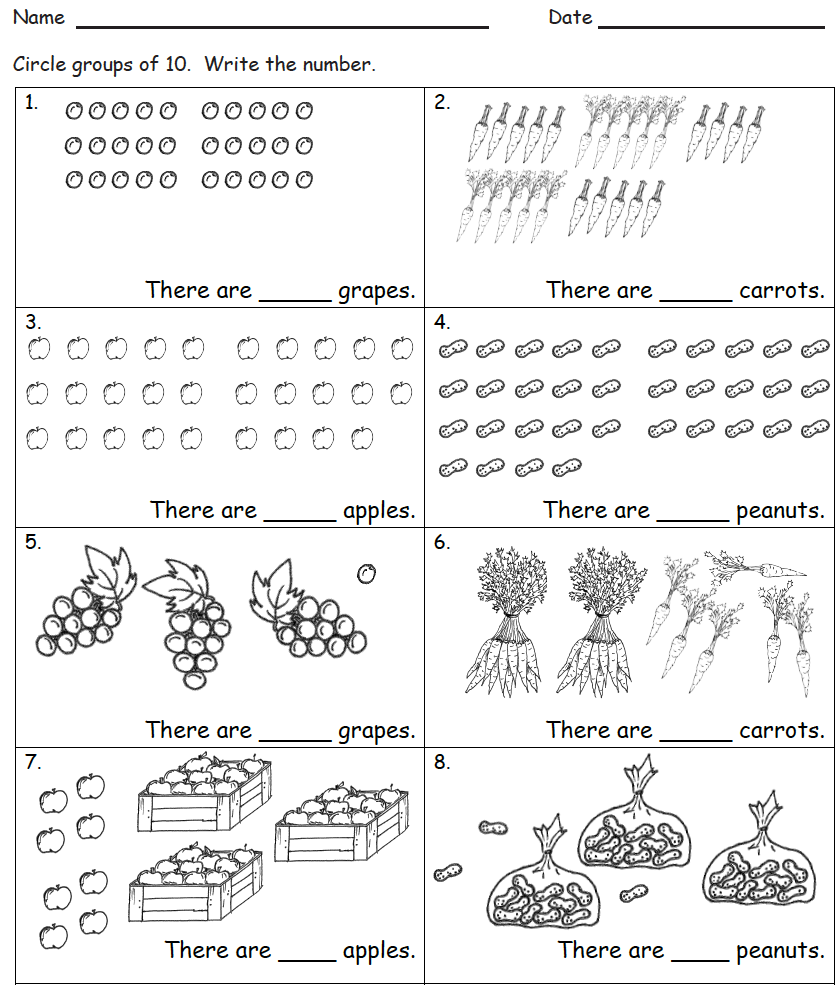 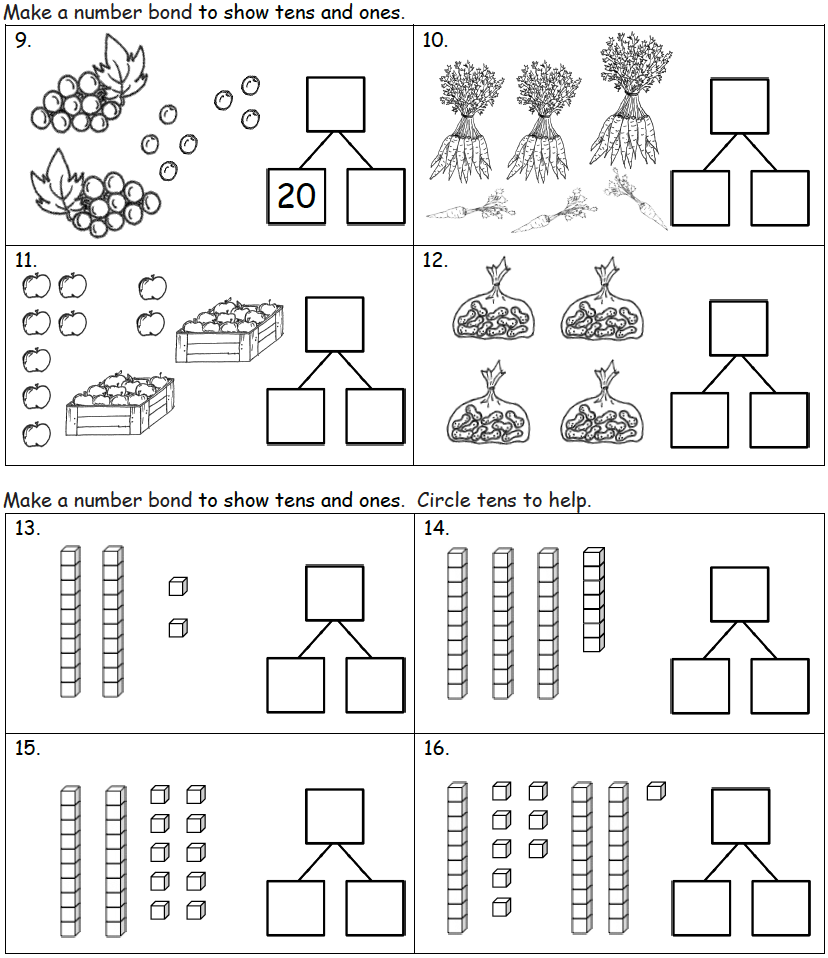 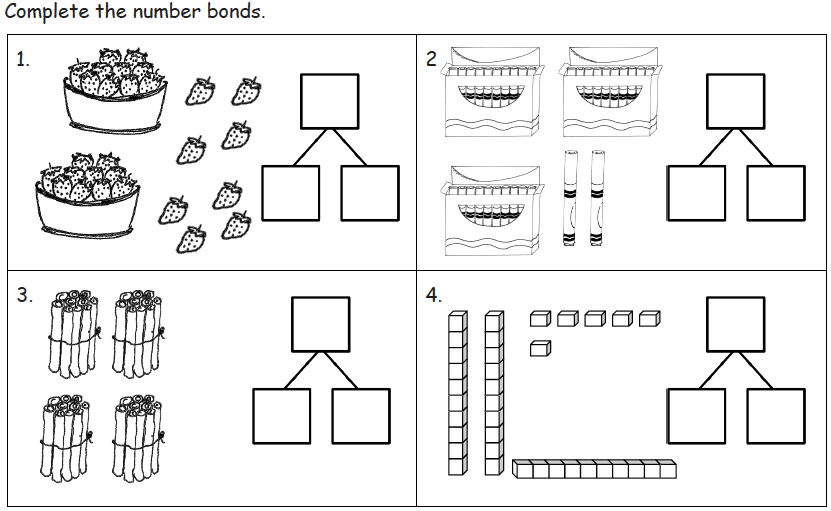 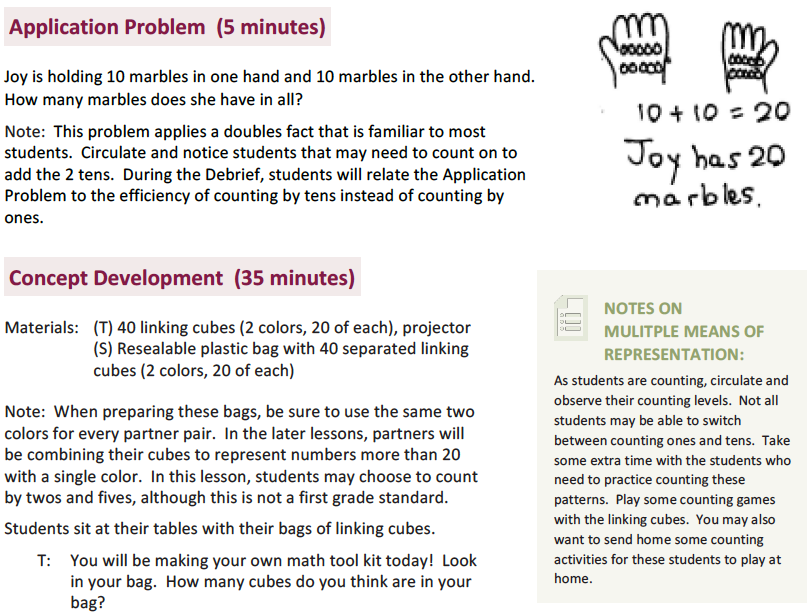 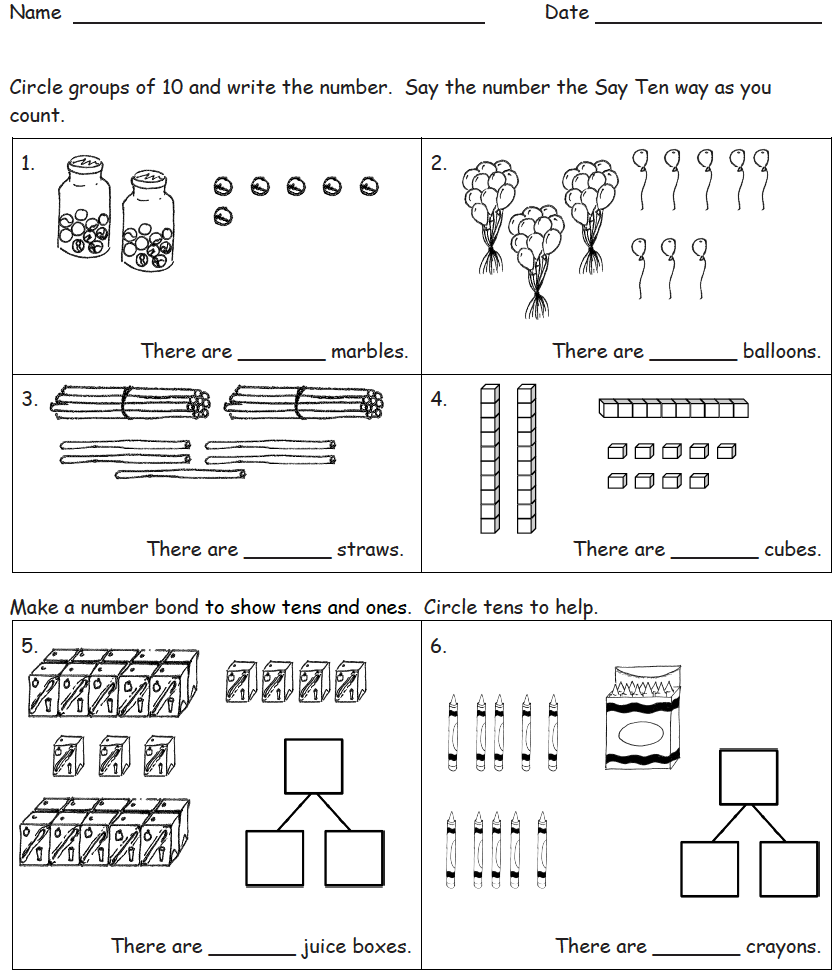 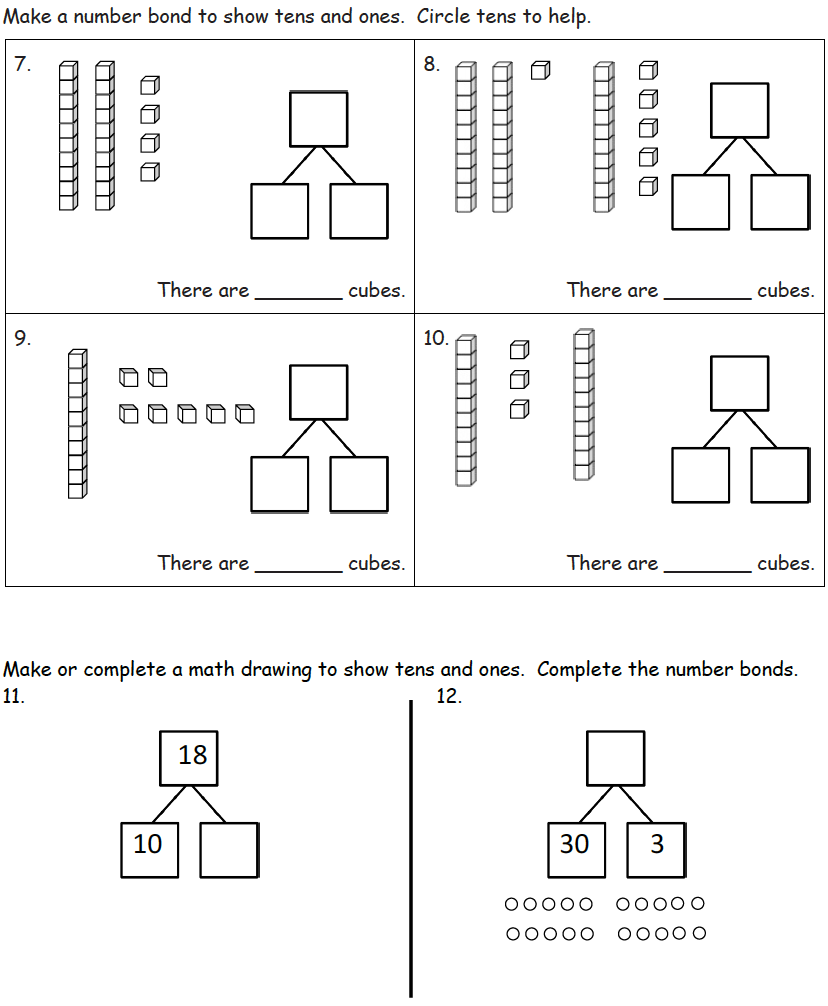 